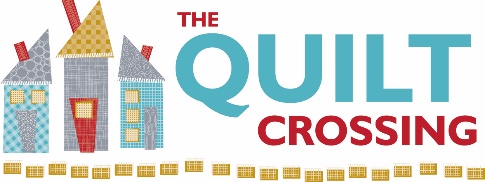 Class Name: Collage Basics – Prep Class for Collage Your Dog	Instructor:  Jenny SatterthwaitCollage Your Dog is an Intermediate class. This beginning class will give you the basic tools and skills that will increase your chances of successfully completing your dog collage.Supplies Required:  One Terrific T-Shirt Quilts book by Patchwork PlaceFabric: The easiest way to start is to pick 2 colors (complimentary if you like). Bring small amounts of many shades of each color making sure NONE of your fabrics is solid. Look for organic shapes like flowers, leaves, paisleys, etc. in your fabric. Novelty prints, multicolored fabrics, and batiks with their change in value work well.  Your 2 main colors can spread to others close on the color wheel like red, for example, lends itself to orange, pink and purple).Foundation Fabric: Any inexpensive neutral colored fabric (like muslin)—a regular weight that you can glue to but light enough so that a photocopied pattern can be seen through it. It should be large enough to more than cover the base of your project.Pinning Board such as foam insulation.  Pins must go in and out of the board easily. A 3’ x 2’ size works well and Home Depot or Low’es will usually have or cut you a 2’ x 3’ or 3’ x 3’ piece. Aileen’s Fabric Glue. I like the bottle that sits upside down.Scissors – Different sizes may be useful. Susan Carlson uses 6” Gingher Pelican-bladed embroidery scissors. I use those as well as the Blue and Orange handled Karen K Buckley Scissors.Straight Pins - with a head that can be easily grasped.Digital Camera (phone) or reducing glass (Door Peephole)Stiletto or Purple ThangBlack Fine Tip SharpieSusan Carlson’s Book: Serendipity Quilts – Cutting Loose Fabric CollageOptional but helpful supplies:Tripod for your pinning board or something to lean it up against.Tulle. We will talk about using tulle as a way to finish your project but you won’t know what color to get until you have a good start to your project. If you have some, bring a light and a dark piece big enough to cover your project.We appreciate it when you buy your class supplies from us - these purchases enable us to offer a robust class schedule and keep your dollars local.Cancellation Policy:  We must commit to our teachers and to other students one week before the class begins so we can’t give refunds or transfers after that time (unless we can fill your spot from the waiting list).  You are welcome to send someone in your place if you are unable to come.  If enrollment has not met the minimum required for the class, we will cancel it one week before the first session.  We love your kids but your fellow students left theirs at home and hope you will, too.Class Date(s):   February 22		Class Time(s) 10:30-5:00 